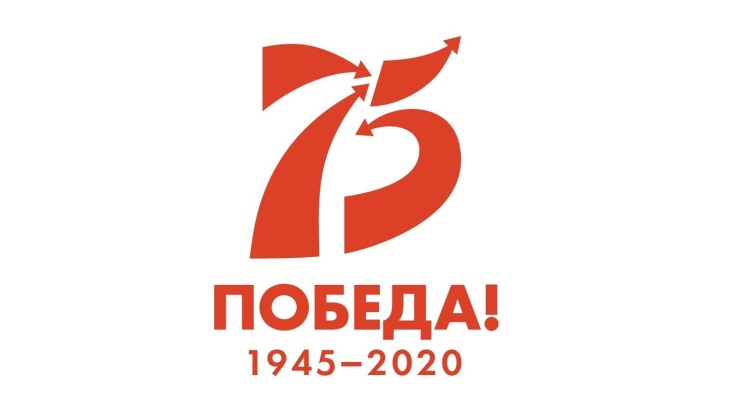 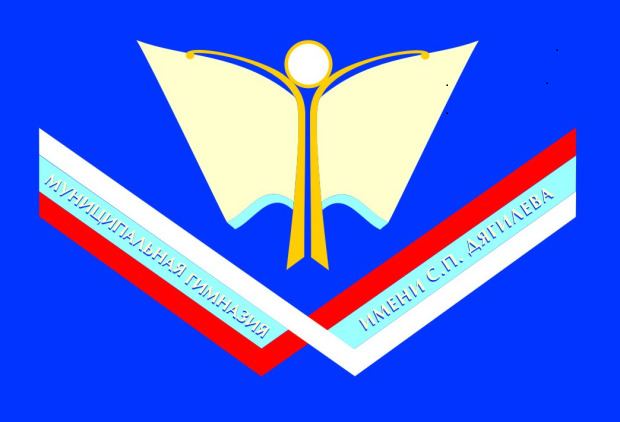                                                                               УТВЕРЖДЕНО                                                                               Директор                                                                                      МБОУ «Гимназия №11 им. С.П.Дягилева» г.Перми________________________________________________Зобачева Р.Д..ПОЛОЖЕНИЕо проведении XX фестиваля  патриотической  песни  «Несокрушимая и легендарная», посвященного 75-летию победы в Великой отечественной войне 1941-1945 гг.I. Общие положения.Фестиваль патриотической песни (далее – Фестиваль) является мероприятием, проводимым для обучающихся Гимназии. Положение определяет порядок организации, проведения и подведения итогов XX фестиваля патриотической песни «Несокрушимая и легендарная», посвященного 75-летию победы в Великой отечественной войне 1941-1945 гг..  Организатором фестиваля является  МБОУ «Гимназия №11 им. С.П.Дягилева» г.Перми.Участники представляют хоровой номер, соответствующий заявленной теме: песни Великой Отечественной войны и о Великой Отечественной войне.II. Цели и задачи фестиваля2.1.  Цель Фестиваля: воспитание патриотизма, любви к Родине через развитие творческих  способностей и актуализации общечеловеческих ценностей. 2.2.    Задачей Фестиваля является создание условия для        -  развития и пропаганды вокального искусства обучающихся и воспитанников Гимназии, выявление талантливых  детей;         - воспитания эстетического вкуса детей и юношества;        - развития творческой деятельности и  творческой самореализации  личности;        - воспитания чувства любви к Родине,  патриотизма, гражданственности;        - поддержания  общечеловеческих ценностей  и традиций;        - формирования среды творческого общения учащихся, родителей  и педагогов Гимназии.III. Участники ФестиваляУчастниками Фестиваля могут быть  обучающиеся  Гимназии с 5 по 11 класса.Фестиваль проводится по трем номинациям:«Песни военных лет 1941-1945 гг»; «Песни послевоенных лет, 50-80 гг. XX века »;«Современные патриотические песни 90-х гг XX века – XXI века»  Замена участников и заявленных номеров  не допускается.Участие в фестивале  подразумевает безусловное согласие участников со всеми пунктами данного положения.IV. Порядок проведения ФестиваляФестиваль  проводится в один день и в 3 этапа:I Этап – презентация и представление, выбранной песни – 14 декабря 2019 г.; II Этап – конкурсное прослушивание выбранных произведений– 29 февраля 2020 г.;III Этап – Участие победителей номинаций фестиваля в праздничном концерте, посвященном Дню победы в Великой Отечественной войне (1941-1945 гг.) - 8 мая 2020 г.Участие в Фестивале возможно только при условии подачи предварительной заявки до 8 декабря 2019 г.Фонограмма «минус», презентации или видеоролики отправляются  вместе с заявкой. Фестиваль запланирован как единое зрелищное мероприятие со сценарием, поэтому  оргкомитет настаивает на присутствии всех участников от начала и до конца мероприятия. Выход из зала после собственного выступления – проявление неуважения к остальным участникам.Сопровождение групп участников классным руководителем является обязательным. В целях упорядочения процесса размещения участников классные руководители должны присутствовать на репетициях фестиваля. Жеребьевка участников не производится, номера выстраиваются в соответствии со сценарием Фестиваля.Микрофоны, используемые во время конкурсных прослушиваний, отстроены для всех участников одинаково (контроль осуществляется специальным представителем Оргкомитета Фестиваля). В  случае  технической заминки классный руководитель имеет право остановить выступление своего участника, чтобы начать конкурсное выступление заново.V. Критерии  оцениванияВыступления оценивает независимое жюри, в состав которого входят квалифицированные специалисты, ветераны Войны и администрация Гимназии. Оценка выступлений участников Фестиваля ведется по следующим критериям:чистота интонирования мелодии, унисона или многоголосия (3-5 баллов);внятность и четкость произношение текста, четкая дикция и артикуляция (2-5 баллов);эмоциональность и выразительность исполнения (2-5 баллов);использование технических средств, позволяющих полно раскрыть образ исполняемого произведения (2-5 баллов);культура сценического поведения (выход, уход, взаимодействие друг стругом и классным руководителем)  (2-5 баллов);полнота класса на сцене (2-5 баллов).Организационный комитет ФестиваляДля проведения Фестиваля создается Организационный комитет в составе (далее – Оргкомитет):Зобачева Раиса Дмитриевна, директор Гимназии Мичурина Елена Вячеславовна, заместитель директора по ВР  Гимназии.Сальникова Ирина Александровна, педагог дополнительного образования, руководитель Образцового детского коллектива хора «Весна», хоровых коллективов девочек Гимназии.Байчурина Наталья Игоревна,  педагог дополнительного образования, хоровых коллективов мальчиков Гимназии.Ренева Мария Владимировна, учитель музыки ГимназииБойкова Наталья Викторовна, концертмейстер Образцового детского коллектива хора «Весна», хоровых коллективов девочек Гимназии.Функции оргкомитета:разработка настоящего Положения;определение  даты и времени проведения Фестиваля;разработка текущей документации (листы регистрации, критерии оценивания исполнения, формы оценочных листов, протоколов, заказ и оформление сертификаты участников, благодарственных писем, дипломов);формирование состава жюри конкурса;подведение итогов Фестиваля;принятие решения об изменении количества поощрительных мест и введении дополнительных (специальных) призов, учитывая рекомендации жюри;размещение информации о конкурсе в сети Интернет (официальный сайт, Единый портал Пермского образования, средства массовой информации).Оргкомитет оставляет за собой право вносить изменения в порядок работы Фестиваля (например, в случае большого количества заявок проводить фестиваль в два дня или организовать выступления участников  в разных аудиториях).Осуществляет иные функции в соответствии с настоящим Положением о Фестивале.Решения оргкомитета оформляются протоколом и утверждаются председателем оргкомитета.VII. Жюри Фестиваля7.1. Для оценки выступлений участников создается жюри Фестиваля.7.2. Жюри осуществляет оценку выступления участников Фестиваля  в соответствии с настоящим Положением, определяет победителей.7.3. Членами жюри могут быть руководители и педагоги детских музыкальных школ, школ Искусств, ведущих музыкальных коллективов, преподаватели и студенты специализированных учебных заведений, ветераны ВОв 1941-1945 гг, представители администрации Гимназии.7.4. Решение жюри оформляется соответствующим протоколом и пересмотру не подлежит.Подведение итогов и награждениеЖюри подводит итоги в день проведения Фестиваля после завершения выступления всех участников. В каждой номинации выбираются победители и призёры и вручаются Дипломы I, II и III степеней.Учитель, подготовивший  финалиста Фестиваля, получает благодарственное письмо.Участники, не занявшие призовых мест, получают сертификаты участников Фестиваля.Хоры награждаются одним  сертификатом/дипломом на весь коллектив.По предложению жюри и решению Оргкомитета участники Фестиваля могут дополнительно награждаться дипломами жюри.